ПОЛОЖЕНИЕо проведении литературного интернет-проекта «Героям Отечественной посвящается…» в рамках празднования юбилея Великой Победы.Общие положенияУчредителем литературного интернет-проекта «Героям Отечественной посвящается…» (далее Проект) является Управление культуры администрации Ижморского муниципального округа.Организаторы проекта: МУК «Ижморская ЦКС», районный Дом культурыII. Цели и задачиПропаганда великого исторического значения Победы советского народа в Великой Отечественной войне;Сохранение национальных патриотических традиций и исконных духовных ценностей;Повышение общественной значимости литературного творчества и популяризация искусства художественного чтения;Выявление и поддержка талантливых исполнителей литературных произведений;Повышение исполнительского мастерства;Развитие творческой инициативы.III. УчастникиВ проекте может принять участие любой желающий без возрастного ограничения.IV. Условия проведенияЗаявки на участие принимаются до 31 марта 2020 г. по адресу:652120, п.г.т. Ижморский, ул. Ленинская, 84, районный Дом культуры, а также по электронной почте:  KultureDom@mail.ru (с пометкой «Заявка на проект «Героям Отечественной посвящается….») с обязательный указанием контактного телефона участника проекта.Участник владеет информацией о своём предке, воевавшем на фронтах Великой Отечественной войны или трудившемся в тылу: фамилия, имя, отчество, краткая биография.3. Запись выступления участников проекта проходит на базе Ижморского Дома культуры с 1 по 11 апреля 2020 года.4. Презентация проекта пройдет 18 апреля 2020 г. в 17.00 в зрительном зале районного Дома культуры в рамках фестиваля военной и патриотической песни «Звезда»5. Материалы проекта будут выложены на известных интернет порталах, на сайте Управления культуры администрации Ижморского муниципального округа.V. Требования к участникам1. Каждый участник проекта исполняет одно поэтическое произведение российских и советских поэтов по заданной тематике.  VI. Награждение Участники проекта награждаются дипломами и памятными подарками.       Контактные телефон: 8 951 176 04 06 (Васильева Наталья Владимировна)Анкета-заявкана участие влитературном интернет - проекте «Героям Отечественной посвящается…»Ф.И.О. участника проекта___________________________________________Место проживания________________________________________________     3.        Возраст участника ________________________________________________     4.    Ф.И.О. предка, воевавшего на фронтах Великой Отечественной войны или трудившегося в тылу, того, кому вы посвящаете поэтическое произведение с краткой его биографией:_________________________________________________________________________________________________________________________________________________________________________________________________________________________________________________________________________________________________________________________________________________________________________________________________________________________________________________________________________________________________________________________________________________________________________________________________________________________________________________________________________________5.   Название литературного произведения с указанием автора: __________________________________________________________________________________________________________________________________________________Контактный телефон:_____________________________________________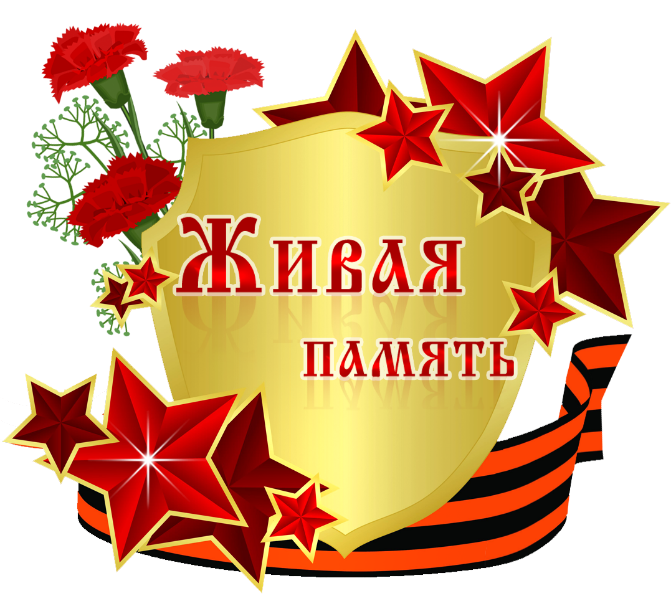                                                                                                         Утверждаю:______________                                                                                                    Начальник Управления культуры                                                                                             Ижморского муниципального  округа                                                    Л.В.Ступакова